Информация о лучшем опыте проведенияЕДИ «ШАГ» в УОДата проведения: 23.11.2023 Тема: «Родина моя Беларусь в лицах. В этой красе величавой есть доля труда моего» (о тружениках промышленности и сельского хозяйства)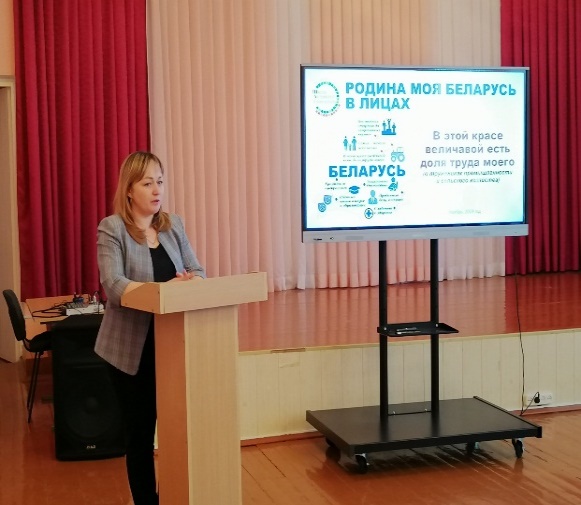 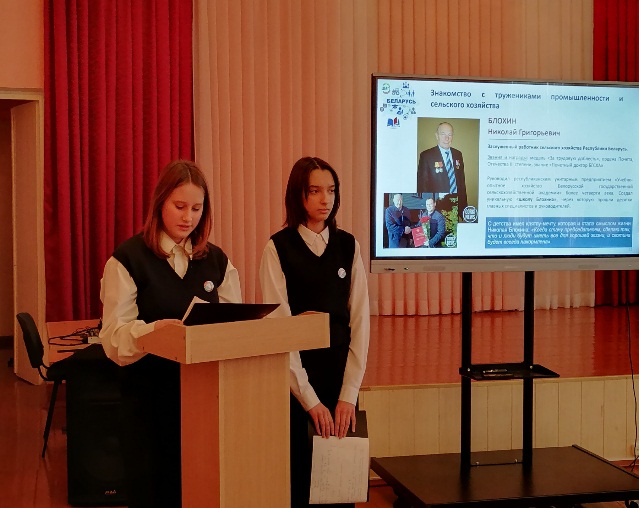 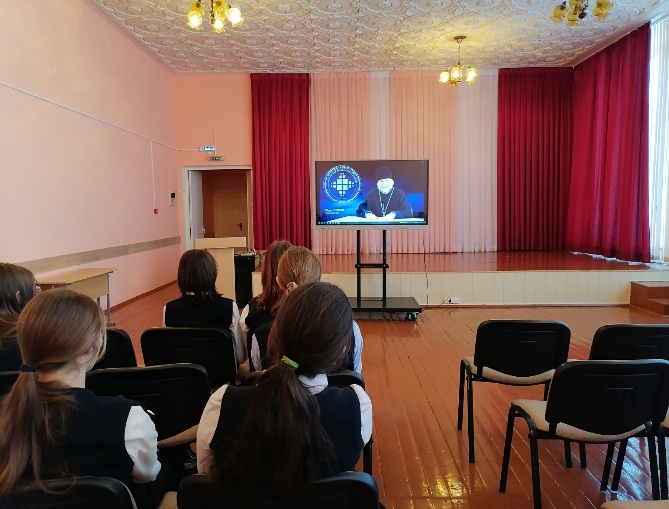 Государственное учреждение образования «Жирмунская средняя школа»Государственное учреждение образования «Жирмунская средняя школа»Государственное учреждение образования «Жирмунская средняя школа»Венцкевич Людмила Антоновна, экономист КСУП «Эксперементальная база «Октябрь» Венцкевич Людмила Антоновна, экономист КСУП «Эксперементальная база «Октябрь» Венцкевич Людмила Антоновна, экономист КСУП «Эксперементальная база «Октябрь» Форма проведения мероприятия: открытый диалогhttps://zhirmuny.schools.by/pages/realizatsija-informatsionno-obrazovatelnogo-proekta-shag-shkola-aktivnogo-grazhdanina-v-20232024-uchebnom-godu-v-8-11-klassahФорма проведения мероприятия: открытый диалогhttps://zhirmuny.schools.by/pages/realizatsija-informatsionno-obrazovatelnogo-proekta-shag-shkola-aktivnogo-grazhdanina-v-20232024-uchebnom-godu-v-8-11-klassahФорма проведения мероприятия: открытый диалогhttps://zhirmuny.schools.by/pages/realizatsija-informatsionno-obrazovatelnogo-proekta-shag-shkola-aktivnogo-grazhdanina-v-20232024-uchebnom-godu-v-8-11-klassah